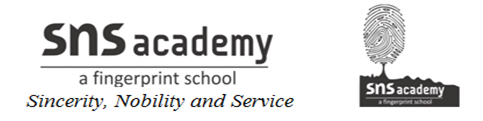 EstimationIt is a rough calculation of value. We use estimations when we have to deal with large numbers and to do the quick calculations.Estimating to the nearest tens by rounding off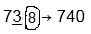 If the digit in the ones places is:5 or higher, round tens place up4 or lower, leave tens place as isFirstly to estimate we need to see where does the number lies.Here 38 lie between 30 and 40Secondly, we will see if it is 5 or higher.Yes it is higher than 5 i.e. 38Thus the number 738 is rounded off to 740.
 Estimating to the nearest hundreds by rounding offRound off the number 867 nearest to the hundreds.It lies between 800 and 900Now we have to check for tens place. If it is greater than 50 then we will round it off to the upper side and if it is less than 50 then we will round it off on the lower side.It is 67, which is greater than 50 and is closer to 900.Thus 867 is rounded off to 900
 Estimating to the nearest thousands by rounding offThe Numbers from 1 to 499 are rounded off to 0 as they are nearer to 0, and the numbers from 501 to 999 are rounded off to 1000 as they are nearer to 1000And 500 is always rounded off to 1000.ExampleRound off the number 7690 nearest to thousands.It lies between 7000 and 8000And is closer to 8000Thus 7690 is rounded off to 8000.To estimate sum or differenceEstimate: 3,210 + 12,884Solution3,210 will be rounded off to 3000.12,884 will be rounded off to 13000. 3000+ 13000Estimated solution = 16000Actual solution = 3,210 + 12 884= 16,094To estimate productsEstimate: 73 × 18Solution73 will be rounded off to 7018 will be rounded off to 2070 × 20Estimated solution = 1400Actual solution = 73 × 18= 1314